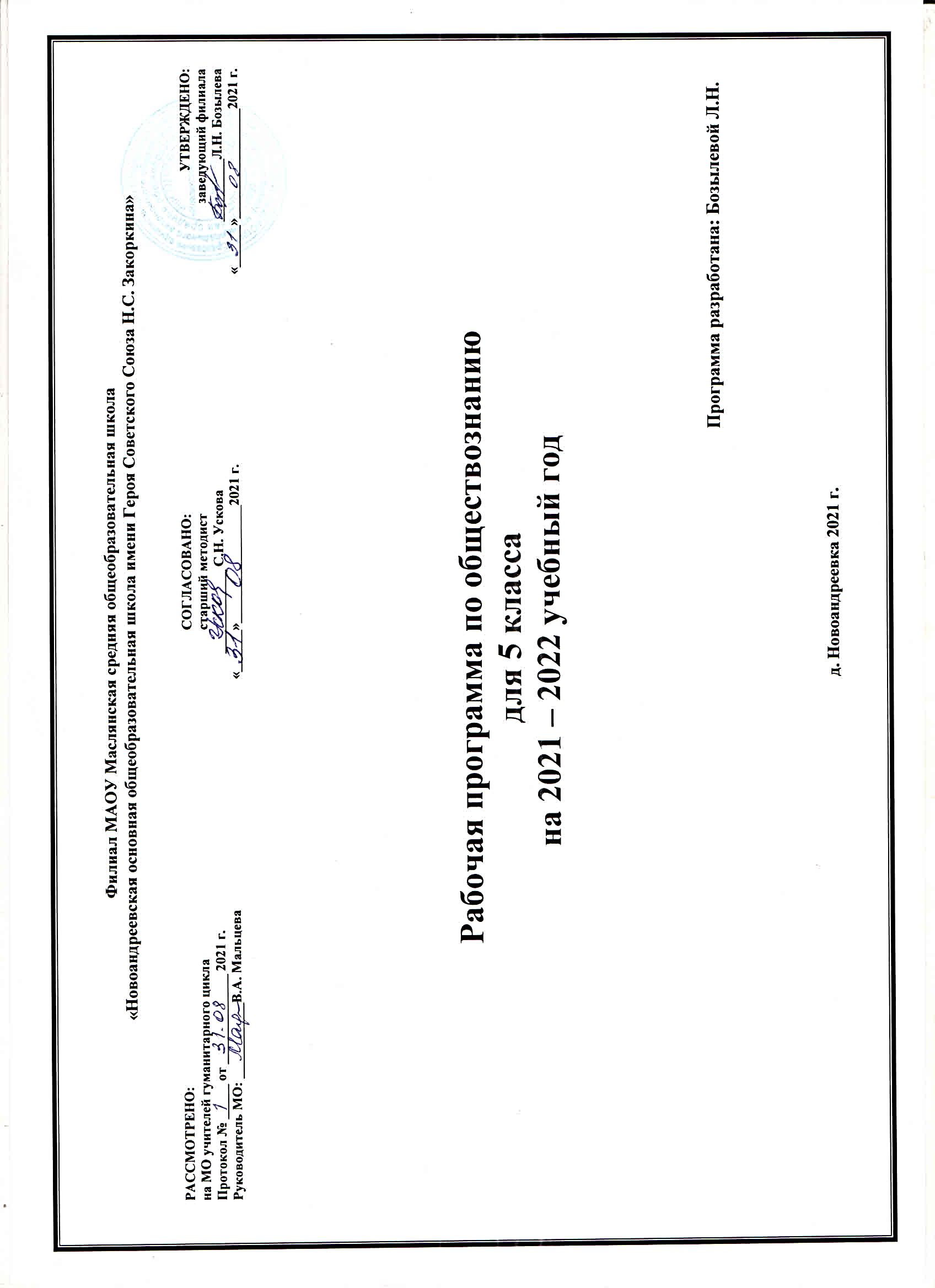 I.  Планируемые результаты освоения учебного курса по обществознанию в 5 классеЛичностные результаты:•  мотивированность на посильное и созидательное участие в жизни общества;•  заинтересованность не только в личном успехе, но и в благополучии и процветании своей страны;•  ценностные ориентиры, основанные на идеях патриотизма, любви и уважения к Отечеству; необходимости поддержания гражданского мира и согласия; отношении к человеку, его правам и свободам как высшей ценности; стремлении к укреплению исторически сложившегося государственного единства; признании равноправия народов, единства разнообразных культур; убежденности в важности для общества семьи и семейных традиций; осознании своей ответственности за страну перед нынешним и грядущими поколениями.	Метапредметные результаты:•  умение сознательно организовывать свою познавательную деятельность (от постановки цели до получения и оценки результата);•  умение объяснять явления и процессы социальной действительности с научных позиций; рассматривать их комплексно в контексте сложившихся реалий и возможных перспектив;•  способность анализировать реальные социальные ситуации, выбирать адекватные способы деятельности и модели поведения в рамках реализуемых основных социальных ролей, свойственных подросткам;•  овладение различными видами публичных выступлений (высказывания, монолог, дискуссия) и следование этическим нормам и правилам ведения диалога;•  умение выполнять познавательные и практические задания, в том числе с использованием проектной деятельности на уроках и в доступной социальной практике:1) на использование элементов причинно-следственного анализа;2) исследование несложных реальных связей и зависимостей;3) определение сущностных характеристик изучаемого объекта, выбор верных критериев для сравнения, сопоставления, оценки объектов;4) поиск и извлечение нужной информации по заданной теме в адаптированных источниках различного типа;5) перевод информации из одной знаковой системы в другую (из текста в таблицу, из аудиовизуального ряда в текст и др.); выбор знаковых систем адекватно познавательной и коммуникативной ситуации;6) подкрепление изученных положений конкретными примерами;7) оценку своих учебных достижений, поведения, черт своей личности с учетом мнения других людей, в том числе для корректировки собственного поведения в окружающей среде; выполнение в повседневной жизни этических и правовых норм, экологических требований;8) определение собственного отношения к явлениям современной жизни, формулирование своей точки зрения.	Предметные результаты:•  относительно целостное представление об обществе и человеке, о сферах и областях общественной жизни, механизмах и регуляторах деятельности людей;•  знание ряд ключевых понятий об основных социальных объектах; умение объяснять с опорой на эти понятия явления социальной действительности;•  знания, умения и ценностные установки, необходимые для сознательного выполнения старшими подростками основных социальных ролей в пределах своей дееспособности;•  умения находить нужную социальную информацию в педагогически отобранных источниках; адекватно ее воспринимать, применяя основные обществоведческие термины и понятия; преобразовывать в соответствии с решаемой задачей (анализировать, обобщать, систематизировать, конкретизировать имеющиеся данные, соотносить их с собственными знаниями); давать оценку общественным явлениям с позиций одобряемых в современном российском обществе социальных ценностей;•  понимание побудительной роли мотивов в деятельности человека, места ценностей в мотивационной структуре личности, их значения в жизни человека и развитии общества;•  знание основных нравственных и правовых понятий, норм и правил, понимание их роли как решающих регуляторов общественной жизни; умение применять эти нормы и правила к анализу и оценке реальных социальных ситуаций; установка на необходимость руководствоваться этими нормами и правилами в собственной повседневной жизни;•  приверженность гуманистическим и демократическим ценностям, патриотизм и гражданственность;•  знание особенностей труда как одного из основных видов деятельности человека, основных требований трудовой этики в современном обществе, правовых норм, регулирующих трудовую деятельность несовершеннолетних;•  понимание значения трудовой деятельности для личности и для общества;•  понимание специфики познания мира средствами искусства в соотнесении с другими способами познания;•  понимание роли искусства в становлении личности и в жизни общества;•  знание определяющих признаков коммуникативной деятельности в сравнении с другими видами деятельности;•  знание новых возможностей для коммуникации в современном обществе; умение использовать современные средства связи и коммуникации для поиска и обработки необходимой социальной информации;•  понимание языка массовой социально-политической коммуникации, позволяющее осознанно воспринимать соответствующую информацию; умение различать факты, аргументы, оценочные суждения;•  понимание значения коммуникации в межличностном общении;•  умение взаимодействовать в ходе выполнения групповой работы, вести диалог, участвовать в дискуссии, аргументировать собственную точку зрения;•  знакомство с отдельными приемами и техниками преодоления конфликтов.II. Содержание курса по обществознаниюВводный урок.Глава I. Человек.Цели и ценность человеческой жизни. Природа человека. Человек – биологическое существо. Отличие человека от животных, наследственность.Отрочество – особая пора жизни. Особенности подросткового возраста. Размышления подростка о будущем. Самостоятельность – показатель взрослости.Почему человеком нельзя стать без общения. Особенности общения подростков со сверстниками, со старшими и младшими по возрасту партнёрами.Глава II. Семья.Семья и семейные отношения. Семья под защитой государства. Семейный кодекс. Виды семей. Отношения между поколениями. Семейные ценности и нормы.Семейное хозяйство. Забота и воспитание в семье. Распределение обязанностей. Обязанности подростка. Рациональное ведение хозяйства.Свободное время. Занятия физкультурой и спортом. Телевизор и компьютер. Увлечения человека. Значимость здорового образа жизни.Я и моя семья. Учимся рационально вести домашнее хозяйство. Семейный досуг и здоровый образ жизни.Глава III. Школа.Роль образования в жизни человека. Значение образования для общества. Ступени школьного образования.Образование и самообразование. Учеба – основной труд школьника. Учение вне стен школы. Умение учиться.Отношения младшего подростка с одноклассниками, сверстниками, друзьями. Дружный класс.Школа в жизни человека и общества. «Век живи век учись». Учись учиться. Мои соученики (одноклассники).Глава IV. Труд.Содержание и сложность труда. Результаты труда. Заработная плата. Труд – условие благополучия человека. Благотворительность и меценатство. Ремесло. Признаки мастерства. Творческий труд. Творчество в искусстве.Каким бывает труд человека. Труд и его оценка. Труд и творчество.Глава V. Родина.Россия – федеративное государство. Структура России как федерации, права субъектов России. Русский язык как государственный.Государственные символы России. Герб, флаг, гимн, государственные праздники. История государственных символов. Москва – столица России.Гражданин – Отечества достойный сын. Права граждан России. Обязанности граждан РФ. Гражданственность.Россия – многонациональное государство. Национальность человека. Народы России – одна семья. Многонациональная культура России. Межнациональные отношения.Наша Родина – Россия. «Честь российского флага». Быть настоящим гражданином. Уважать людей любой национальности.Итоговое повторение и контроль.III. Тематическое планирование с учётом рабочей программы воспитания с указанием количества часов, отведенных на изучение темыРеализация рабочей программы воспитания в урочной деятельности направлена на формирование понимания важнейших социокультурных и духовно-нравственных ценностей.Механизм реализации рабочей программы воспитания: - установление доверительных отношений между педагогом и обучающимися, способствующих позитивному восприятию обучающимися требований и просьб педагога, привлечению их внимания к обсуждаемой на уроке информации, активизации их познавательной деятельности; - привлечение внимания обучающихся к ценностному аспекту изучаемых на уроках явлений, организация их работы с получаемой на уроке социально значимой информацией, инициирование ее обсуждения, высказывания обучающимися своего мнения по ее поводу, выработки своего к ней отношения; - применение на уроке интерактивных форм работы с обучающимися: интеллектуальных игр, стимулирующих познавательную мотивацию обучающихся; - проведение олимпиад, турниров, викторин, квестов, игр-экспериментов, дискуссии и др. - демонстрация примеров гражданского поведения, проявления добросердечности через подбор текстов для чтения, задач для решения, проблемных ситуаций, обсуждения, анализ поступков людей и др. - применение на уроках групповой работы или работы в парах, которые учат обучающихся командной работе и взаимодействию с другими обучающимися;- включение в урок игровых процедур, которые помогают поддержать мотивацию обучающихся к получению знаний, налаживанию позитивных межличностных отношений в классе, помогают установлению доброжелательной атмосферы во время урока. - посещение экскурсий, музейные уроки, библиотечные уроки и др. - приобщение обучающихся к российским традиционным духовным ценностям, включая культурные ценности своей этнической группы, правилам и нормам поведения в российском обществе. - побуждение обучающихся соблюдать на уроке общепринятые нормы поведения, правила общения, принципы учебной дисциплины, самоорганизации, взаимоконтроль и самоконтроль;- инициирование и поддержка исследовательской деятельности обучающихся в рамках реализации ими индивидуальных и групповых исследовательских проектов, что даст обучающимся возможность приобрести навык самостоятельного решения теоретической проблемы, навык генерирования и оформления собственных идей, навык уважительного отношения к чужим идеям, оформленным в работах других исследователей, навык публичного выступления перед аудиторией, аргументирования и отстаивания своей точки зрения. * Воспитательный аспектПриложениеКалендарно-тематическое планирование№Наименование разделаКоличество часовГлава I. Человек.Глава I. Человек.51Введение.  Загадка человека.12Человек – биологическое существо.13Что такое наследственность?14Отрочество – особая пора жизни.15Самостоятельность – показатель взрослости.*Беседа с элементами анализа ситуаций: «Я отвечаю за свои поступки».1Глава II. Семья.Глава II. Семья.76Зачем люди создают семьи.17Семья и семейные отношения.*Творческий проект: «Моя семья – моё богатство!»18Семейное хозяйство.19Как хозяйствовать по правилам.110Свободное время.111Что такое хобби.112Обобщение и систематизация знаний по теме: «Семья».1Глава III. Школа.Глава III. Школа.713Школьное образование.*Диспут: «Есть такая профессия – Ученик!»114Образование в жизни человека.115Образование и самообразование.116Самообразование - путь к успеху.117Одноклассники, сверстники, друзья.118Дружба и друзья.* Ситуативный практикум с элементами анализа: «Настоящий друг: что это такое?»119Обобщение и систематизация знаний по теме: «Школа»1Глава IV. Труд.Глава IV. Труд.520Труд – основа жизни.121Богатство и бедность.122Трудовая деятельность человека.123Труд и творчество.124Обобщение и систематизация знаний по теме: «Труд».*Игра - викторина «Все профессии нужны, все профессии важны!»1Глава V. Родина.Глава V. Родина.925Наша Родина – Россия.126Что значит быть патриотом.*Актуальное интервью: «Что значит быть патриотом сегодня?»127 - 28Государственные символы России.229Гражданин России.130Права и обязанности граждан России.131Мы – многонациональный народ.132Многонациональная культура России.133Обобщение и систематизация знаний по теме: «Родина».1Повторение.Повторение.134Человек и общество.1                                                        Итого:                                                             Итого:     34 часа№ урокаТема  урокаКол-во часовЭлемент  содержанияДомашнее заданиеДатаДата№ урокаТема  урокаКол-во часовЭлемент  содержанияДомашнее заданиеДатаДатаГлава I. Человек (5 часов)Глава I. Человек (5 часов)Глава I. Человек (5 часов)Глава I. Человек (5 часов)Глава I. Человек (5 часов)Глава I. Человек (5 часов)1Введение.Загадка человека.11. Введение в предмет. 2. Зачем человек рождается?§ 1; сочинение2Человек – биологическое существо.1Отличие человека от животных.§ 1; записи в тетради3Что такое наследственность?11. Что такое наследственность.2. Наследственность – биологическая сущность всех людей.3. Можно ли влиять на наследственность?§ 1; задания рубрики «В классе и дома», 
с. 14–15.4Отрочество – особая пора жизни.11. Легко ли быть подростком?2. Отрочество – пора мечтаний.§ 2; сочинение.5Самостоятельность – показатель взрослости.11. Самостоятельность – показатель взрослости.2. Всегда ли самостоятельность приносит пользу.3. Нужны ли сегодня рыцари?§ 2; задания рубрики «В классе и дома»,  с. 21–23Глава II. Семья (7 часов)Глава II. Семья (7 часов)Глава II. Семья (7 часов)Глава II. Семья (7 часов)Глава II. Семья (7 часов)Глава II. Семья (7 часов)Глава II. Семья (7 часов)6Зачем люди создают семьи.11. Зачем люди создают семьи.§ 3; задания рубрики «В классе и дома»,  с. 327Семья и семейные отношения.11.Если семья не выполняет своих обязанностей.2. Какие бывают семьи§ 3; творческое задание8Семейное хозяйство.11. Семейные заботы.2. Каким должен быть хозяин дома. § 4; термины.9Как хозяйствовать по правилам.1Как хозяйствовать по правилам.§ 4; составить памятку «Это должен уметь каждый хозяин дома».10Свободное время.11. Что такое свободное время.2. Свободное время и занятия физкультурой.3. Свободное время и телевизор, компьютер и мобильный телефон.4. Своими руками.§ 5; мини – проекты.11Что такое хобби.1Что такое хобби.Презентация хобби.12Обобщение и систематизация знаний 
по теме: «Семья».11. Экономия семейных ресурсов.2. Это должен уметь каждый хозяин дома.3. Творчество своими руками.Придумать 
или подобрать познавательную игру-развлечениеГлава III. Школа (7 часов)Глава III. Школа (7 часов)Глава III. Школа (7 часов)Глава III. Школа (7 часов)Глава III. Школа (7 часов)Глава III. Школа (7 часов)Глава III. Школа (7 часов)13Школьное образование.11. Школьное образование.2. О чем рассказала бабушка.3. Чему учит школа сегодня.4. Учись учиться§ 6.  Записи в тетрадях.14Образование в жизни человека.11.Учись учиться.Мини - проект: «Школа моей мечты».15Образование и самообразование.11. Формы самообразования.2. Испокон века книга растит человека.§ 7. Задания учебника.16Самообразование - путь к успеху.13. Самообразование – путь к успеху.4. Новые возможности.5. Самообразование и самоорганизация§ 7. Сочинение.17Одноклассники, сверстники, друзья.11. Ты и другие ребята.2. Слово не воробей.§ 8. Творческое задание.18Дружба и друзья.11. Какой ты, друг?Сочинение.19Обобщение и систематизация знаний по теме: «Школа»11. Отношения друзей и сверстников.2. Организация свободного времениПодобрать 
и проиллюстрировать пословицы и поговорки 
о труде.Глава IV. Труд (5 часов)Глава IV. Труд (5 часов)Глава IV. Труд (5 часов)Глава IV. Труд (5 часов)Глава IV. Труд (5 часов)Глава IV. Труд (5 часов)Глава IV. Труд (5 часов)20Труд – основа жизни.11. Каким бывает труд.2. Что создается трудом.3. Как оценивается труд.§ 9.  Задания в рабочей тетради.21Богатство и бедность.11. Богатство и бедность.2. Богатство обязывает§ 9.  Мини - проекты22Трудовая деятельность человека.11. Трудовая деятельность человека.2. Мастер и ремесленник.§ 10.  Творческое задание.23Труд и творчество.11.Что такое творчество.2.Творчество в искусстве.§ 10.  Мини – проекты.24Обобщение и систематизация знаний по теме: «Труд».11. Труд в деятельности человека.2. Мир профессийПодготовить стихотворения о РодинеГлава V. Родина (9 часов)Глава V. Родина (9 часов)Глава V. Родина (9 часов)Глава V. Родина (9 часов)Глава V. Родина (9 часов)Глава V. Родина (9 часов)Глава V. Родина (9 часов)25Наша Родина – Россия.11. Российская Федерация.2. Русский  язык – государственный.3. Что значит быть патриотом§ 11. Сочинение.26Что значит быть патриотом.11.Что значит быть патриотом.27–28Государственные символы России.21. Герб России.2. Флаг России.3. Гимн России§ 12. Сообщения.29Гражданин России.11. Гражданин.§ 13. Термины.30Права и обязанности граждан России.11.Права и обязанности граждан России.2. «Моя хата с краю».§ 13. Работа с Конституцией.31Мы – многонациональный народ.11. Что говорит закон.2. Мы – дети разных народов, мы – один народ.§ 14.  Задания учебника.32Многонациональная культура России.11. Многонациональная культура России.2. Что такое национальность.Творческие проекты.33Обобщение и систематизация знаний 
по теме: «Родина».11. Проверочная работа.2. Групповые заданияПодготовка  презентаций к защите проектов.Повторение (1 час)Повторение (1 час)Повторение (1 час)Повторение (1 час)Повторение (1 час)Повторение (1 час)Повторение (1 час)34Человек и общество.Защита проектов.